Сотрудники Усть-Удинской полициипровели акцию «Полицейский Дед Мороз»        Сотрудники Усть-Удинской полиции приняли участие  во всероссийской акции «Полицейский Дед  Мороз»,  посетили  семьи  с детьми, попавшие в трудные жизненные ситуации. Подарили детям сладкие подарки и поздравили с наступающим Новым годом.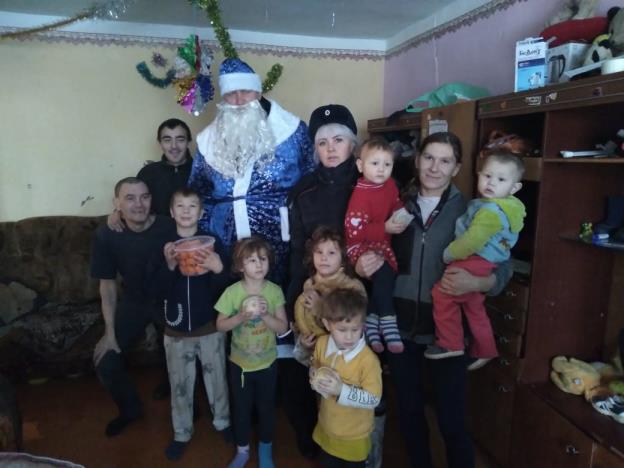 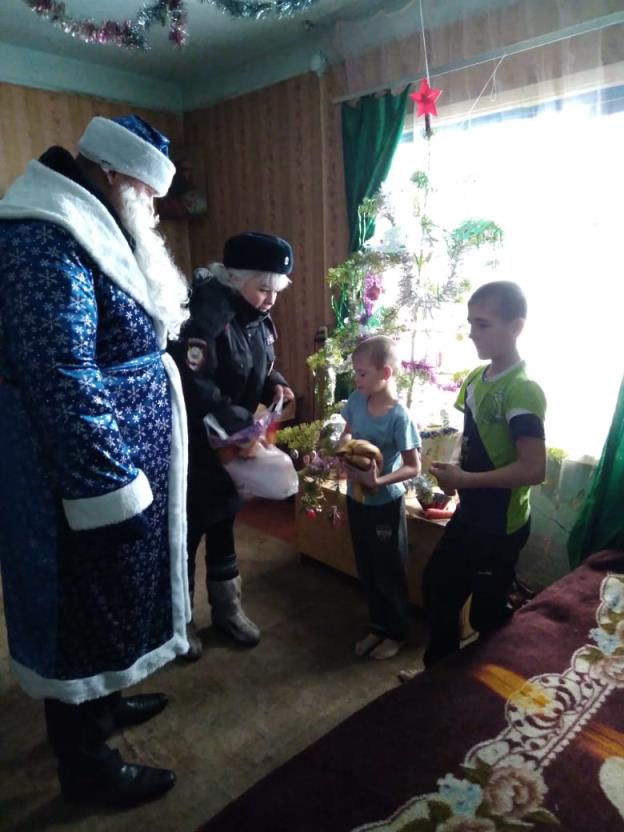 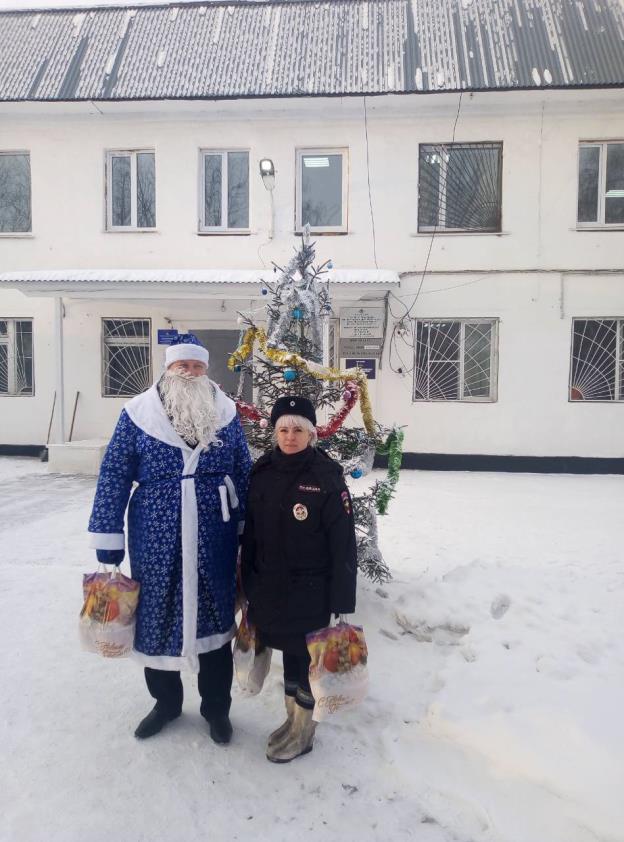 28декабря 2018года